Школа-интернат № 30 ОАО «РЖД»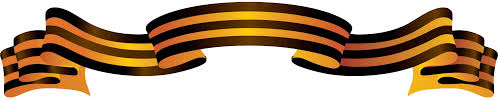 ТЕМАТИЧЕСКИЙ ПРОЕКТ«Мы помним  День Победы»
г. Комсомольск-на-Амуре2020г.Патриотическое воспитание дошкольников – актуальная проблема в условиях современной России. Изменилась не только жизнь, но и мы сами.  В течение последних десятилетий радикально переосмыслено само понятие патриотического воспитания дошкольников, его  содержание, цели и задачи. Чувство любви к Родине – это одно из самых сильных чувств, без него человек ущербен, не ощущает своих корней. А почувствует ли он привязанность к родной земле или отдалится от нее, это уже зависит от обстоятельств жизни и воспитания. Поэтому важно, чтобы ребенок уже в дошкольном возрасте почувствовал личную ответственность за родную землю и ее будущее. «Если у человека нет матери, нет отца, но есть Родина - он ещё не сирота. Всё проходит: любовь, горечь утрат, даже боль от ран проходит, но никогда - никогда не проходит и не гаснет тоска по Родине...» (В.П. Астафьев).Одним из основных средств нравственно-патриотического воспитания в современных условиях перехода на ФГОС является метод проектов. Основываясь на лично – ориентированном подходе к обучению и воспитанию детей старшего дошкольного возраста, он развивает познавательный интерес к различным областям знаний, формирует навыки сотрудничества; открывает большие возможности в организации совместной поисковой деятельности дошкольников, педагогов, родителей.Тема Великой Отечественной войны чрезвычайно актуальна в современном обществе, способствует объединению, сплочению нашего народа. День Победы близок и понятен детям дошкольного возраста, потому что реализует достаточно простую, ясную идею, известную им по сказкам, – идею противостояния добра и зла и финальной победы добра.9 Мая - великий праздник для нашего народа, день радости и вместе с тем день печали. В этот праздник мы  поздравляем ветеранов и чтим память погибших. Многие десятилетия эта традиция передается из поколения к поколению. Очень важно знать, кому мы должны быть признательны за победу в войне, кто совершил отважные подвиги, кто погиб на поле боя, отважно сражаясь за общую победу. Именно память в наших сердцах позволяет нам чтить и помнить своих героев!!!Информационная карта проектаВид, тип проекта: краткосрочный, творческий.Цель: воспитание гражданско-патриотических чувств у детей дошкольного возраста.Задачи:способствовать воспитанию у каждого ребенка нравственно-патриотических чувств к Родине, ветеранам войны, воинам-героям Российской Армии. Воспитывать уважение и чувство благодарности ко всем, кто защищает родину;расширить знания о героях великой отечественной войны, подвигах детей в годы Великой Отечественной войны, героях Дальневосточной Магистрали России;познакомить детей с рассказами о войне, способствовать развитию речи через выразительное чтение стихов, предсказывании рассказов, обогащать активный словарь новыми словами, поощрять речевую активность во время  пересказа;расширять знания о своей родословной (прадедушки, прабабушки);развивать познавательные способности детей в процессе практической деятельности, интеллект ребенка, формировать наглядно-образное мышление, творческие способности, самостоятельность, навыки взаимоотношений с взрослыми;обеспечить атмосферу доброжелательности, комфортности в общении: родитель-родитель; родитель-педагог; родитель – ребенок;вызвать эмоциональный отклик на результат своей деятельности.Ожидаемые результаты:понимание важности праздника День Победы в жизни российского человека, общества;знания героических подвигов детей в годы Великой Отечественной войны;воспитание чувства гордости за родных и близких – участников ВОВ;создание альбомов памяти «Этот День Победы»;вовлечение родителей (законных представителей) воспитанников в педагогический процесс ДОУ, укрепление их заинтересованности в сотрудничестве с ДОУ, в достижении общих целей и задач образования;повышение социальной компетентности дошкольников;оформление выставки детского творчества «День Победы»;создание тематической газеты «Что мы знаем о нём – Герое ВОВ»;проведение праздника День Победы для ветеранов.План  реализации проекта:1 этап – подготовительный.составление плана деятельности;сотрудничество с родителями (законными представителями) воспитанников;подборка информации о подвигах детей в годы Великой Отечественной войны;подбор стихотворений о празднике «День Победы»;подбор музыкальных произведений на военную тему;подготовка цикла бесед «Героические подвиги ВОВ», «Воины-герои», «Ветераны-победители Комсомольчане», «Подвиги детей в годы Великой Отечественной войны», «Герои Дальневосточной Магистрали России», «Мы помним – День Победы».2 этап – основной (организационно-практический):3 этап – заключительный:выставка альбомов памяти «Этот День Победы»;создание тематической газеты «Что мы знаем о нём – Герое ВОВ»;праздник «День Победы».	Взаимодействие воспитателей с родителями (законными представителями) воспитанников и воспитанниками:- отслеживать реализацию поставленных задач проекта (промежуточный мониторинг);- оказывать индивидуальную помощь родителям (законным представителям) воспитанников и воспитанникам;- предоставлять необходимые материалы или оказывать помощь в подборке материала необходимого для выполнения проекта.Рассказ о Героях ВОВ«Победа будет за нами!» Автор: С. П. Алексеев	Была самая короткая ночь в году. Люди мирно спали. И вдруг:— Война! Война!	22 июня 1941 года на нашу Родину напали немецкие фашисты. Напали словно воры, словно разбойники. Они хотели захватить наши земли, наши города и сёла, а наших людей либо убить, либо сделать своими слугами и рабами. Началась Великая Отечественная война. Она продолжалась четыре года.	Нелёгким был путь к победе. Враги напали на нас неожиданно. У них было больше танков и самолётов. Наши армии отступали. Бои шли на земле, в небе, на море. Прогремели великие битвы: Московская, Сталинградская, битва на Курской дуге. 250 дней не сдавался врагу героический Севастополь. 900 дней в страшной блокаде держался мужественный Ленинград. Отважно сражался Кавказ. На Украине, в Белоруссии, в других местах громили захватчиков грозные партизаны. Миллионы людей, в том числе и дети, трудились у заводских станков и на полях страны. Советские люди (Советский Союз — так называлась в те годы наша страна) делали всё, чтобы остановить фашистов. Даже в самые тяжёлые дни они твёрдо верили: «Враг будет разбит! Победа будет за нами!»	И вот пришёл день, когда наступление захватчиков было остановлено. Советские армии погнали фашистов с родной земли.	И снова битвы, битвы, бои, сражения. Всё мощнее, всё несокрушимей удары советских войск. И наступил самый долгожданный, самый великий день. 	Наши солдаты дошли до границ Германии и штурмом взяли столицу фашистов — город Берлин. Был 1945 год. Цвела весна. Был месяц май.	Фашисты признали полное своё поражение 9 мая. С той поры этот день стал нашим великим праздником — Днём Победы.	Чудеса героизма и храбрости проявили наши люди, защищая от фашистов родную землю.	Брестская крепость стояла на самой границе. Атаковали её фашисты в первый же день войны. Думали: день — и крепость у них в руках. Целый месяц держались наши солдаты. А когда сил не осталось и фашисты ворвались в крепость, последний её защитник написал штыком на стене: «Я умираю, но не сдаюсь».	Была Великая Московская битва. Фашистские танки рвались вперёд. На одном из участков фронта дорогу врагу преградили 28 героев-солдат из дивизии генерала Панфилова. Десятки танков подбили бойцы. А те всё шли и шли. Изнемогали в бою солдаты. А танки всё шли и шли. И всё же не отступили в этом страшном бою панфиловцы. Не пропустили к Москве фашистов.	Генерал Дмитрий Карбышев был ранен в бою и оказался в плену. Он был профессором, очень известным военным строителем. Фашисты хотели, чтобы генерал перешёл на их сторону. Обещали жизнь и высокие посты. Не предал Родину Дмитрий Карбышев. Казнили фашисты генерала. Вывели в сильный мороз на улицу. Облили холодной водой из шлангов.	Василий Зайцев — знаменитый герой Сталинградской битвы. Из своей снайперской винтовки он уничтожил триста фашистов. Неуловим для врагов был Зайцев. Пришлось фашистским командирам вызвать из Берлина знаменитого стрелка. Вот кто уничтожит советского снайпера. Вышло всё наоборот. Зайцев убил берлинскую знаменитость. «Триста первый», — сказал Василий Зайцев.	Во время боёв под Сталинградом в одном из артиллерийских полков прервалась полевая телефонная связь. Рядовой солдат связист Титаев под огнём врага пополз выяснять, в каком месте оборван провод. Нашёл. Только попытался скрутить концы проводов, как осколок неприятельского снаряда попал в бойца. Не успел Титаев соединить провода, тогда, погибая, он их крепко зажал губами. Заработала связь. «Огонь! Огонь!» — снова зазвучали в артиллерийском полку команды.	Много смертей принесла нам война. Двенадцать солдат Григорянов были членами большой армянской семьи. Служили в одном отделении. Вместе ушли на фронт. Вместе отстояли родной Кавказ. Вместе со всеми пошли вперёд. До Берлина дошёл один. Погибли одиннадцать Григорянов. После войны жители города, в котором жили Григоряны, в честь героев посадили двенадцать тополей. Выросли ныне тополя. Стоят они ровно в ряд, словно солдаты в строю, — высокие и красивые. Память вечная Григорянам.	В борьбе с врагами принимали участие подростки и даже дети. Многие из них за отвагу и мужество были награждены боевыми медалями и орденами. Валя Котик в двенадцать лет ушёл разведчиком в партизанский отряд. В четырнадцать лет за свои подвиги стал самым юным Героем Советского Союза.В Севастополе сражался рядовой пулемётчик. Точно разил врагов. Оставшись один в окопе, принял неравный бой. Был ранен, контужен. Но удержал окоп. Уничтожил до ста фашистов. Ему присвоили звание Герой Советского Союза. Звали пулемётчика Иван Богатырь. Не сыщешь лучшей фамилии.	Лётчик-истребитель Александр Покрышкин сбил первый фашистский самолёт в самом начале войны. Удачлив Покрышкин. Увеличивается число сбитых им самолётов — 5, 10, 15. Сменяются названия фронтов, на которых сражался лётчик. Растёт, растёт героический счёт побед — 20, 30, 40. Война приближалась к концу — 50, 55, 59. Пятьдесят девять самолётов врага сбил лётчик-истребитель Александр Покрышкин.Стал он Героем Советского Союза.Стал дважды Героем Советского Союза.Стал трижды Героем Советского Союза.Вечная слава тебе, Александр Покрышкин, первый трижды герой в стране.	А вот история ещё одного подвига. Лётчик Алексей Маресьев был сбит в воздушном бою. Он уцелел, но был тяжело ранен. Его самолёт упал на территории врага в глухом лесу. Стояла зима. 18 дней он шёл, а потом полз ксвоим. Его подобрали партизаны. Лётчик отморозил ноги. Их пришлось ампутировать. Как же летать без ног?! Маресьев научился не только ходить и даже танцевать на протезах, но главное — управлять истребителем. В первых же воздушных боях он сбил три фашистских самолёта.	Шли последние дни войны. Тяжёлые бои велись на улицах Берлина. Солдат Николай Масалов на одной из берлинских улиц, рискуя жизнью, под огнём врага вынес с места боя плачущую немецкую девочку. Война кончилась. В самом центре Берлина в парке на высоком холме возвышается сейчас памятник советскому солдату. Стоит он со спасённой девочкой на руках.Герои. Герои... Подвиги. Подвиги... Их было тысячи, десятки и сотни тысяч.	Прошло почти семьдесят лет с той страшной поры, когда напали на нашу страну фашисты. Вспомните добрым словом своих дедов и прадедов, всех тех, кто принёс нам победу. Поклонитесь героям Великой Отечественной войны. Героям великой войны с фашистами.СТИХОТВОРЕНИЯ О ПОБЕДЕ, ВЕТЕРАНАХ.«ВМЕСТЕ С ДЕДУШКОЙ»Растаял утренний туман,
Красуется весна…
Сегодня дедушка Иван
Начистил ордена.Мы вместе в парк идём
Встречать
Солдат, седых, как он.
Они там будут вспоминать
Свой храбрый батальон.Там по душам поговорят
О всех делах страны,
О ранах, что ещё болят
С далёких дней войны.Походы вспомнят и бои,
Окопный неуют
И песни бравые свои,
Наверное, споют.Споют о мужестве друзей,
Что в землю полегли,
Споют о Родине своей,
Что от врагов спасли.Спасли народы разных стран
От рабства и огня…
Я рад, что дедушка Иван
Берёт с собой меня.«МЕДАЛИ»Ветеран – боец бывалый,
Повидал за жизнь немало.
Он с отвагою в бою
Защищал страну свою!В День Победы засверкали
На груди его медали.
На груди его — медали!
Мы с сестрой их сосчитали.«ПРАЗДНИЧНОЕ УТРО»9 Мая!
Восторги и боль!
Поздравить тебя
С Днём Победы позволь!
Сирень, вишни, яблони
Брызнули цветом.
Всем, кто воевал,
Благодарны за это.Счастливое утро –
Чудесный подарок!
Они отразили
На фронте удары.
С земли, с моря, с неба
Прогнали врага.
Всем память о предках
Светла, дорога.Пускай на минуту
Умолкнут все речи…
И в память о них
Зажигаются свечи.«ПРАЗДНИК ПОБЕДЫ»В славный праздник – День Победы,
Я спешу поздравить деда.
Он вояка храбрый, бравый,
Защищал свою державу!В 20 лет – солдат бывалый,
Горя видел он немало.
Он с боями шёл от Волги.
Путь был трудным, страшным, долгим.Сталинград, Москва, Варшава…
За отвагу – Орден Славы.
Столько званий и медалей
Вы, поверьте, не встречали!Дед рассказывал немножко
Про войну и про бомбёжку.
Как в окопах кашу ели,
И до срока поседели.Был он ранен и простужен,
Шёл в атаку, был контужен.
И в походном медсанбате
Повстречался с бабой Катей.Повезло и ей, и деду:
Вместе встретили Победу.
И теперь цветущим маем
Праздник дружно отмечаем.Мир пусть будет на планете!
Счастья – взрослым,
Счастья – детям!
(Т. Лаврова )«ДЕДУШКИН РАССКАЗ»Вчера мне рассказывал дедушка Женя:
Отряд партизанский попал в окруженье.
Осталось у них восемнадцать гранат,
Один пистолет и один автомат.Всё больше в отряде погибших бойцов,
Всё крепче фашисты сжимают кольцо, –
Они за кустами, они за камнями.
И крикнул мой дедушка: «Родина с нами!»И все побежали навстречу врагу,
И стали гранаты бросать на бегу.
Все храбро сражались, о смерти забыв, –
И вот, удалось совершить им прорыв.Сквозь лес по болоту они уходили:
А деда медалью потом наградили.
(А. Парошин)«ВЕТЕРАНЫ»Идут устало ветераны,
Белеют сединой виски,
Ах, если б не болели раны,
Да в сердце не было тоски!Они несут в руках гвоздики,
Но их ряды не так стройны,
Ах, если б не было Великой,
Чудовищной и злой войны!В суровых фронтовых походах
Не знали отдыха и сна,
Ах, если б молодости годы
Не отняла у них война!..Они в Россию свято верят,
Ведь с ней прошли нелегкий путь.
Ах, если бы им вернуть потери,
Друзей потерянных вернуть!Студили душу им метели,
В глаза не раз смотрела смерть.
Ах, если бы мы теперь сумели
Их человечностью согреть!..Следы обид зарубцевались,
Но боль видна на их челе.
Ах, если бы вновь не бушевали
Невзгоды на родной земле!Они стоят у обелисков,
Медали заслоняют грудь.
Им поклонитесь, люди, низко,
Пока они еще живут…(З. Баева)«Герой Комсомольчанин ВОВ – Воскобойников Иван Тимофеевич»	Иван Моисеевич Воскобойников.  Великая Отечественная война — одно из  тех редких исторических событий, память о которых не стирается со временем. Все дальше и дальше уходят от  нас страшный июнь сорок первого и  ликующий май сорок пятого; все меньше становится среди нас победивших в  той войне ветеранов. Однако память о событиях более чем шестидесятилетней давности никуда не  ушла; она остается с  нами, порождая ожесточенные споры, влияя на общественные настроения и даже на международную политику. Одним из  живых свидетелей этой страшной войны является Иван Моисеевич Воскобойников. Он родился 9 мая 1926 года в многодетной семье потомственных казаков. До  начала войны Иван успел окончить девять классов, помогал по  домашнему хозяйству. Когда началась война, самому Иван Моисеевичу едва исполнилось 15 лет. По фильмам знакомо, как замирали люди возле громкоговорителей при этом известии. Но на хуторе Александровском Курской области, где проживала большая семья Воскобойниковых, об этом узнали только через неделю. Отсутствие радио, света и  удаленность от  больших дорог продлили для жителей хутора мирное время, пока не пришёл почтальон и  не сказал, что Германия напала на  Советский Союз. Мальчишки всегда остаются мальчишками. Такие же подростки, как Иван Воскобойников, даже обрадовались — будет у  них оружие, гранаты. Понимание беды пришло позднее, когда военкомат стал призывать братьев и  отцов. Вскоре на  хуторе никого из  мужчин не  осталось, кроме стариков, детей и  подростков. Но  и последние не  собирались сидеть дома, сложа руки, и  отправились проситься на  фронт в  военкомат, который находился за  15 километров, в  райцентре. Естественно, что всех их отправили домой, где им тоже нашлось дело. В  тридцати километрах от  хутора находился город Старый Оскол. Фронт к  нему приближался с  каждым днем, поэтому старики с  бородами, девушки, подростки рыли противотанковые рвы, которые тянулись на  десятки километров, строили дзоты. Периодически налетали немецкие самолеты и  обстреливали мирное население из  пулеметов, разбрасывали листовки с  призывом бросать рыть рвы. А  примерно за  неделю до  взятия Старого Оскола вражеские самолеты бомбили уже по  полной программе. «Вокруг все горело, не  было видно солнца, а  мы работали и  не знали, что наши войска отступают», — вспоминает Иван Моисеевич. Когда у  проходящих солдат спрашивали, они отвечали: «Это переброска войск на  другой фронт». Техника шла круглые сутки. Мимо нас проходила дорога, где грязи было по  колено, а  через два дня она сделалась как асфальт. Потом уже один пожилой мужчина сказал: «Что вы роете? Все бесполезно, немец у  нас на  хвосте сидит. Идите домой». Пока добирались домой, всякого насмотрелись: люди гнали скот, шли беженцы, вывозили оставшуюся технику. И  это все под огнем противника. Вода в реке Старый Оскол была красного цвета от крови. С  трудом добравшись до  родного хутора, еще целый месяц жили спокойно, хотя весь район уже был оккупирован. Лишь на  второй месяц пришли карательные отряды. К этому времени жители хутора вырыли в  садах погреба, где отсиживались днем, а  выходили только ночью. Ивану Моисеевичу пришлось испытать все тяготы оккупации. Один раз его чуть не  расстреляли как партизана, когда он с  женщинами и  стариками пошел в  лес за  дровами. Когда мальчик учился в  пятом классе, участник Финской войны подарил ему настоящую буденовку с  красной звездой. Иван с  тех пор всегда носил ее. И  надо же было такому случиться - в  этом головном уборе и  с топором за  ремнем в  лесу столкнуться с  венграми. Для них подобные атрибуты служили явным признаком партизана.	Только вмешательство подоспевших хуторян спасло Ивана Моисеевича. Правда, пришлось распроститься с  буденовкой, которую венгры разорвали в  клочья, и  домой возвращаться в  женском платке. В  жизни бывает много «если». 5 февраля 1943  года советские войска освободили хутор Александровский. Если бы этого не  случилось, то Ивана Моисеевича вместе с  другими подростками угнали бы в Германию, потому что им уже были выданы документы. Можно представить радость хуторян, когда они увидели солдат в белых маскхалатах. Десятку сем-надцатилетних парней, среди которых был и  Иван, удалось через военкомат добиться отправки на фронт. Готовилось наступление на  Курской дуге, поэтому 23 апреля 1943 года Иван Моисеевич был призван в армию. Дома осталась одна мать, потому что отец и  три сына уже были на  фронте. Иван Моисеевич Воскобойников был зачислен пулеметчиком в  108-й стрелковый полк. Начало 1943 года - переломный период. Это уже потом стали хорошо кормить и одевать солдат. А  тогда на  обед давали суп гороховый, где плавала одна шелуха, на  второе  - замешанные отруби и  сухари. Зато для поднятия духа играл баянист. На  старой фотографии видно, что у  Ивана Моисеевича гимнастерка с  чужого плеча. Но  страш- нее, конечно, был постоянный голод. У  многих уже начиналосьмалокровие. Когда сделали прививки от  дизентерии, то из  взвода устоял один  - остальные попадали в  обморок. После принятия присяги приехали представители - набирать артиллеристов. Ивану Моисеевичу уж очень хотелось попасть именно в  эти войска, а  был он росточка маленького. Пришлось пойти на  хитрость и  подняться на цыпочки, когда их всех выстроили в ряд. Так и  попал он в  зенитную артиллерию. Боевое крещение было в  Горьком, куда их батарею направили для защиты авиационного завода. В ней Иван Моисеевич был самый молодой, потому что ему исполнилось только семнадцать лет. Но  это не  помешало ему показать себя в  первом бою - из его пушки были расстреляны все 35 снарядов без единого заклинивания. Чем не могли похвастаться его более опытные соседи по  батарее. Когда подводили итоги стрельбы, командир батареи капитан Зеленко перед всем строем объявил ему благодарность и посоветовал другим брать с него пример. Конечно, такой факт запомнился Ивану Моисеевичу на  всю жизнь. Как и  сама защита Горького. Был у  его батареи свой сектор обстрела  - авиационный завод. Их  самих бомбили, но  они не  имели права повернуть пушку в  другую сторону. Заградительный огонь вели только в  своем направлении — таков был приказ. С  4 по  22 июля противник произвел на  Горький семь ночных массированных налетов, в которых участвовало 645 бомбардировщиков. Это сухая статистика, но  за ней можно увидеть мужество и  героизм людей, сражавшихся за  этот город. Среди них был и  заряжающий второй номер - Иван Моисеевич Воскобойников. Впоследствии были другие города, переправы. Постепенно война близилась к концу. И зенитная артиллерия уже не была так необходима, поэтому его полк отправили на Дальний Восток. Победа застала Ивана Моисеевича на станции Ерофей Хабаров. Он хорошо помнит радость солдат, когда объявили об  этом. Все выскочили из  вагонов, стали стрелять в  воздух. Тут же организовали митинг. Но  путь их лежал дальше, до Благовещенска, а оттуда — в Харбин, где они охраняли наши части уже от налетов японских самолетов. Как считает Иван Моисеевич, у  него небольшой послужной список. Но  это скорее говорит о  скромности его натуры. Не  очень любит он рассказывать о  своих подвигах. Гораздо охотнее говорит о  других людях. За  его послужной список могут сказать орден «Отечественной войны II степени», медали «За  отвагу», «За  боевые заслуги», «За  победу над Германией», «За победу над Японией». Это красноречивее всех слов. Каждый год 9 мая Иван Моисеевич Воскобойников отмечает двойной праздник  - свой день рождения и  День Победы, когда впервые в  Москве были произведены 30 залпов из 1000 орудий в честь победивших и  погибших солдат в  этой кровавой войне. По счастью, в семье Воскобойниковых все вернулись с  фронта  - отец Моисей Парфильевич — рядовой, братья: Василий - старшина разведроты, Павел — командир танковой роты, Дмитрий - командир отделения связи. Кстати, с  Павлом произошел именно тот случай, когда после известия о  смерти солдаты возвращались домой. Отец, поехав в  Старый Оскол, увидел братскую могилу, где было написано: «Старший лейтенант Павел Моисеевич Воскобойников погиб смертью храбрых». Мать украдкой пролила немало слез, но  самому младшему сыну сказала об  этом только тогда, когда Ивана Моисеевича забирали на  фронт. Лишь в  1944 году он получил письмо, в  котором ему написали, что Павел раненый вернулся домой. Под Сталинградом он был тяжело ранен и чудом вылез из танка через нижний люк. А  танк вместе со  снарядами рвануло так, что башня отлетела на  50 метров. Павел сильно обгорел и  попал в  госпиталь. Его документы случайно обнаружили, когда собирали трупы погибших. Так он и  воскрес из  мертвых. По  семье Воскобойниковых вообще можно составить географию войны - Воронежский, Первый Прибалтийский, Первый Украинский, Первый Белорусский фронты. На  родине Ивана Моисеевича много памятников солдатам. До сих пор следопыты находят погибших, отдавая полагающиеся им почести. После войны Иван Моисеевич Воскобойников работал на  Амурском судостроительном заводе в  цехе № 1. Имеет и  трудовые награды: медаль «За  трудовую доблесть», «Орден Сталина», знак «Почетному строителю Комсомольска-на-Амуре 1932-1957 гг.», награжден юбилейной медалью «Триста лет Российскому флоту».  Методическое сопровождение проекта:1. Белоусова Л.Е., Навстречу Дню Победы. Цикл тематических бесед-рассказов для занятий с детьми дошкольного и младшего школьного возраста. – СПб.: ООО «ИЗДАТЕЛЬСТВО «ДЕТСТВО-ПРЕСС», 2014г.2. Ушакова Л.П. Патриотическое воспитание детей дошкольного возраста. Ознакомление с событиями Великой Отечественной войны 1941-1954 годов – СПб: ООО «ИЗДАТЕЛЬСТВО «ДЕТСТВО-ПРЕСС», 2013г.3. Шорыгина Т.А. День Победы! Сценарии праздников в детском саду, посвященных 9 Мая – М., Издательство ГНОМ и Д, 2010г.4. Наглядно-дидактическое пособие Мир в картинках «День Победы». – М., Мозаика-Синтез, 2011г.5. Информационно-деловое оснащение ДОУ «Этот День Победы» - Издательство «Детство-Пресс», 2013г.Работа  с родителями (законными представителями) воспитанниковИнформация в родительском уголке.Индивидуальные и групповые консультации по подготовке и оформлению альбомов памяти «Наши родные Герои».Индивидуальные консультации по подбору материалов о подвигах детей в годы Великой Отечественной войны, созданию газеты «Что мы знаем о нём – Герое ВОВ».Индивидуальные беседы по оформление репортажей «День Победы в нашем городе» по результатам посещения выставок, посвященных Дню Победы в Краеведческом музее, Выставочном зале Союза Художников, музее Изобразительного искусства (оформление зарисовок– фоторепортаж, рисунки).Подборка информационных материалов по индивидуальным запросам со стороны родителей (законных представителей) воспитанников (рассказов, книг, стихотворений, иллюстраций).Работа с воспитанникамиЧтение и рассказывание о героях, героических подвигах Великой Отечественной Войны, подвигах детей в годы Великой Отечественной войны.Рассказывание о ветеранах – героях Комсомольчанах, героях Дальневосточной Магистрали России.Просмотр  видеороликов «Парад Победы», «Дети – герои войны».Рассматривание иллюстраций «Герои победители», презентации «Дети – герои войны», «День Победы».Индивидуальные рассказы и беседы о героях военных лет.Разучивание стихов, песен военной тематики.Слушание песен военных лет.Составление рассказов о героях ВОВ.Изготовление пригласительных открыток на праздник День Победы.Изготовление подарков приглашенным ветеранам (памятные открытки).Подготовка музыкальных номеров к празднику День Победы.Изготовление рисунков на выставку.Подготовка материала для оформления тематической газеты (иллюстрации, зарисовки, рисунки детей, рассказы детей о героических подвигах детей в годы ВОВ).